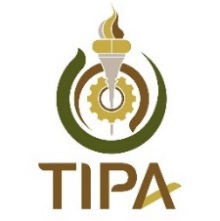 ใบสมัครเข้าร่วมโครงการIndustrial Pharmacy Internship Challenge 2021 (IPIC 2021)แหล่งฝึก บริษัท	ที่อยู่	ขอส่งผลงานการฝึกงานของนิสิต นักศึกษาเภสัชศาสตร์  เข้าประกวด โครงการ  Industrial Pharmacy Internship Challenge 2021 ( IPIC  2021 ) ทีมงานประกอบด้วยอาจารย์แหล่งฝึก	1.		2.	นิสิต/นักศึกษาเภสัชศาสตร์ ฝึกปฏิบัติงาน (ถ้าสามารถระบุได้)1. 	มหาวิทยาลัย	2. 	มหาวิทยาลัย	3.	มหาวิทยาลัย	4. 	มหาวิทยาลัย	ผู้ประสานงานแหล่งฝึก ...........................................................................................................................โทรศัพท์………….....................................email ............................................................. ประเภท ผลงาน / โครงการ    ระบบการผลิต	  ระบบคุณภาพ	   ควบคุมคุณภาพ ทะเบียนยา	 ระบบสนับสนุนการผลิต  อื่น ๆ .............................................................ชื่อโครงการ ……………………………………………………………………....................................................ลักษณะโครงการอย่างย่อ (สามารถแนบเอกสารเพิ่ม)อาจารย์แหล่งฝึก ลงชื่อ............................................(......................................................................)ตำแหน่ง .................................................................วันที่ ...........................................................ส่วนของสมาคมฯ  : รับเมื่อวันที่  …………………………………… เลขที่โครงการ…………………………………….